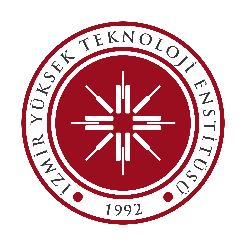 		        T.C.İZMİR YÜKSEK TEKNOLOJİ ENSTİTÜSÜ	           Mühendislik Fakültesi	      Çevre Mühendisliği BölümüSTAJ BAŞVURU FORMU	Yukarıda bilgileri verilen öğrencimizin mezun olabilmesi için bölümümüz lisans eğitim programında yer alan zorunlu meslek stajını yapması gerekmektedir. Öğrencimizin, bölümümüzde almış olduğu teorik bilgilere ek olarak pratik bilgi ve becerisini geliştirmek amacıyla, uygun göreceğiniz tarihler arasında 20 iş günü süre ile kurumunuzda staj yapmasına izin verilmesi konusunda göstereceğiniz ilgiden ötürü şimdiden teşekkür ederiz.	Öğrencimizin aşağıda belirtilen staj başlangıç ve bitiş tarihleri arasında 20 iş günü olarak kurumunuzda yapacağı staj süresince, 5510 sayılı “Sosyal Sigortalar ve Genel Sağlık Sigortası Kanunu” gereği sigortalanacak ve “İş Kazası ve Meslek Hastalıkları Sigorta Primi” İzmir Yüksek Teknoloji Enstitüsü Mühendislik Fakültesi Dekanlığı tarafından karşılanacaktır.İrtibat: Bölüm Sekreterliği Tel: 0 (232) 750 6800 Fax: 0(232) 750 6801Bölüm Staj Koordinatörü Tel: 0 (232) 750 6857Adres: İzmir Yüksek Teknoloji Enstitüsü Gülbahçe Kampüsü Mühendislik Fakültesi Dekanlığı 35430 Urla/İZMİR Tel : 0(232) 750 6518 (Staj Ofisi) 6500 - 6507 (Özel Kalem)		Düzenleme Tarihi : 01/03/2022Adı SoyadıLütfen bu alana son 6 ay içerisinde çekilmiş olan bir vesikalık fotoğrafınızı yapıştırınız.FakülteMühendislik FakültesiLütfen bu alana son 6 ay içerisinde çekilmiş olan bir vesikalık fotoğrafınızı yapıştırınız.BölümüÇevre MühendisliğiLütfen bu alana son 6 ay içerisinde çekilmiş olan bir vesikalık fotoğrafınızı yapıştırınız.SınıfıLütfen bu alana son 6 ay içerisinde çekilmiş olan bir vesikalık fotoğrafınızı yapıştırınız.Staj Tipi□ Laboratuvar/Tesis      □ Tasarım/DanışmanlıkLütfen bu alana son 6 ay içerisinde çekilmiş olan bir vesikalık fotoğrafınızı yapıştırınız.Okul NumarasıLütfen bu alana son 6 ay içerisinde çekilmiş olan bir vesikalık fotoğrafınızı yapıştırınız.T.C Kimlik NumarasıLütfen bu alana son 6 ay içerisinde çekilmiş olan bir vesikalık fotoğrafınızı yapıştırınız.Cep TelefonuLütfen bu alana son 6 ay içerisinde çekilmiş olan bir vesikalık fotoğrafınızı yapıştırınız.E-posta Lütfen bu alana son 6 ay içerisinde çekilmiş olan bir vesikalık fotoğrafınızı yapıştırınız.Bölüm Staj KoordinatörüBölüm BaşkanıProf. Dr. Orhan GündüzProf. Dr. Sait Cemil Sofuoğlu…../…../202..…../…../202..Kurum / Kuruluş / Firma AdıAdresİrtibat NumarasıStaj Başlama TarihiStaj Bitiş TarihiStaj SüresiStaj Başlama TarihiStaj Bitiş Tarihi(İş Günü)…../…../202..…../…../202..20İşveren YetkilisiAdı SoyadıGörevi ve Ünvanıİmza, Kaşe ve Tarihİşveren Yetkilisiİmza, Kaşe ve Tarih